Matthew Westercamp is a PhD trained epidemiologist with over 15 years of experience in international public health research, surveillance system design/implementation, and infection prevention and control.  Dr. Westercamp served with the U.S. Centers for Disease Control and Prevention’s Epidemic Intelligence Service as an officer from 2014 to 2016, and now works with CDC’s Division of Healthcare Quality Promotion, International Infection Control Program as acting Surveillance Team Lead. Prior to public health, he worked as a critical care nurse specializing in oncology and post-neurosurgical intervention patients. Matthew’s research interests include public health surveillance methodologies for resource constrained settings and population-based survey design.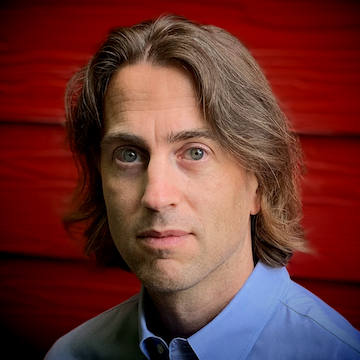 